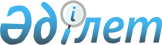 О внесении изменения в постановление Правительства Республики Казахстан от 12 ноября 1997 года N 1556
					
			Утративший силу
			
			
		
					Постановление Правительства Республики Казахстан от 16 сентября 1998 года N 898 Утратило силу - постановлением Правительства РК от 12 марта 1999 г. N 233 ~P990233
     Правительство Республики Казахстан ПОСТАНОВЛЯЕТ:
     Внести в постановление Правительства Республики Казахстан 
от 12 ноября 1997 года N 1556 "Вопросы Министерства образования, культуры и 
здравоохранения Республики Казахстан" (САПП Республики Казахстан, 1997 г.,
N 49, ст. 455) следующее изменение:
     в пункте 3 цифру "15" заменить цифрой "17".
     
     Премьер-Министр 
     Республики Казахстан 
     
     Оператор:     А.Е. Турсынова 
     Специалист:   Э.А. Жакупова 
      
      


					© 2012. РГП на ПХВ «Институт законодательства и правовой информации Республики Казахстан» Министерства юстиции Республики Казахстан
				